جمهورية العراق                                                    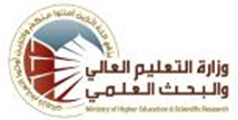 وزارة التعليم العالي والبحث العلمي لجنة العمداء للتخصصات الادارية والاقتصاديةاللجنة القطاعية الادارية مناهج الدراسة الجامعية (البكالوريوس) لاقسام الادارة العامة في الجامعات الادارية الحكومية والكليات الاهلية للعام الدراسي 2017-2018ومابعده (على وفق النظام الفصلي )اسم المادة بالعربيةاساسيات الحاسوباساسيات الحاسوباساسيات الحاسوباسم المادة بالانكليزيةComputer fundamentals Computer fundamentals Computer fundamentals المرحلة الدراسيةالاولىالفصل الدراسيالاولعدد الساعات الاسبوعيةالنظريةالعمليةمجموع الساعاتعدد الساعات الاسبوعية122الكتاب المعتمداساسيات الحاسوب وتطبيقاته المكتبية ( الجزء الاول )اساسيات الحاسوب وتطبيقاته المكتبية ( الجزء الاول )اساسيات الحاسوب وتطبيقاته المكتبية ( الجزء الاول )المؤلف / المؤلفون أ.د. غسان حميد عبد المجيد ، أ.م.د. زياد محمد عبود ، أ.م.د. امير حسين مراد ، م. بلال كمال احمدأ.د. غسان حميد عبد المجيد ، أ.م.د. زياد محمد عبود ، أ.م.د. امير حسين مراد ، م. بلال كمال احمدأ.د. غسان حميد عبد المجيد ، أ.م.د. زياد محمد عبود ، أ.م.د. امير حسين مراد ، م. بلال كمال احمدالاسبوعالفصل الاول :- اساسيات الحاسوب Computer fundamentalsالفصل الاول :- اساسيات الحاسوب Computer fundamentalsالفصل الاول :- اساسيات الحاسوب Computer fundamentalsالاولمفهوم الحاسوب ، اطوار دورة حياة الحاسوبمفهوم الحاسوب ، اطوار دورة حياة الحاسوبمفهوم الحاسوب ، اطوار دورة حياة الحاسوبالثانيتطوير اجيال الحاسوبتطوير اجيال الحاسوبتطوير اجيال الحاسوبالثالثمزايا الحاسوب ومجالات استخدامهمزايا الحاسوب ومجالات استخدامهمزايا الحاسوب ومجالات استخدامهالرابعتصنيف الحاسوب من حيث الغرض والحجم ونوع البياناتتصنيف الحاسوب من حيث الغرض والحجم ونوع البياناتتصنيف الحاسوب من حيث الغرض والحجم ونوع البياناتالفصل الثاني :- مكونات الحاسوب Computer Cmponentsالفصل الثاني :- مكونات الحاسوب Computer Cmponentsالفصل الثاني :- مكونات الحاسوب Computer Cmponentsالخامسمكونات الحاسوبمكونات الحاسوبمكونات الحاسوبالسادسالاجزاء المادية للحاسوبالاجزاء المادية للحاسوبالاجزاء المادية للحاسوبالسابعالكيانات البرمجيةالكيانات البرمجيةالكيانات البرمجيةالثامنحاسوك الشخصي مفهوم امن الحاسوب وتراخيص البرامجحاسوك الشخصي مفهوم امن الحاسوب وتراخيص البرامجحاسوك الشخصي مفهوم امن الحاسوب وتراخيص البرامجالفصل الثالث : امان الحاسوب وترايص البرامجComputer Safety & Software Licensesالفصل الثالث : امان الحاسوب وترايص البرامجComputer Safety & Software Licensesالفصل الثالث : امان الحاسوب وترايص البرامجComputer Safety & Software Licensesالتاسعاخلاق العالم الالكتروني ، اشكال التجاوزات ، امن الحاسوب ، خصوصية الحاسوباخلاق العالم الالكتروني ، اشكال التجاوزات ، امن الحاسوب ، خصوصية الحاسوباخلاق العالم الالكتروني ، اشكال التجاوزات ، امن الحاسوب ، خصوصية الحاسوبالعاشرتراخيص برامج الحاسوب وانواعها ، الملكية الفكرية ، الاختراق الالكتروني ، برامجيات خبيثة ، اهم الخطوات اللازمة للحماية من عمليات الاختراق ، اضرار الحاسوب على الصحةتراخيص برامج الحاسوب وانواعها ، الملكية الفكرية ، الاختراق الالكتروني ، برامجيات خبيثة ، اهم الخطوات اللازمة للحماية من عمليات الاختراق ، اضرار الحاسوب على الصحةتراخيص برامج الحاسوب وانواعها ، الملكية الفكرية ، الاختراق الالكتروني ، برامجيات خبيثة ، اهم الخطوات اللازمة للحماية من عمليات الاختراق ، اضرار الحاسوب على الصحةالفصل الرابع :- نظم التشغيل Operating Systemsالفصل الرابع :- نظم التشغيل Operating Systemsالفصل الرابع :- نظم التشغيل Operating Systemsالحادي عشرتعريف نظام التشغيل ، الوظائف ، الاهداف ، التصنيفتعريف نظام التشغيل ، الوظائف ، الاهداف ، التصنيفتعريف نظام التشغيل ، الوظائف ، الاهداف ، التصنيفالثاني عشرنظام التشغيل Windows 7 / متطلبات التثبيت والمميزات الجديدة له ومكونات سطح المكتبنظام التشغيل Windows 7 / متطلبات التثبيت والمميزات الجديدة له ومكونات سطح المكتبنظام التشغيل Windows 7 / متطلبات التثبيت والمميزات الجديدة له ومكونات سطح المكتبالثالث عشرقائمة إبدأ ، شريط المهام ، منطقة الاشعاراتقائمة إبدأ ، شريط المهام ، منطقة الاشعاراتقائمة إبدأ ، شريط المهام ، منطقة الاشعاراتالرابع عشرالايقونات ، المجلدات / الملفاتالايقونات ، المجلدات / الملفاتالايقونات ، المجلدات / الملفاتالخامس عشرعمليات النوافذ ، لوحة التحكم ، الاعدادات الشائعة في الحاسوبعمليات النوافذ ، لوحة التحكم ، الاعدادات الشائعة في الحاسوبعمليات النوافذ ، لوحة التحكم ، الاعدادات الشائعة في الحاسوب